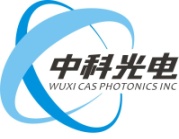 谁是真正的高端仪器研发牛人？    谁可以享受行业内万千宠爱和顶礼膜拜？     中科光电实习生可以做到，你值得拥有！我们将为渴望成长为行业牛人的优秀学生提供：全国高端仪器研发水平最强的产品和平台实操；极富挑战性的功力实战历练；国家大气环境工程院士领衔亲操项目培养；个性化地定制职业发展培训；愉快的工作同时还能收获爱情的甜蜜；我们欢迎所有勇与创新，乐于合作，勤奋进取，敢于接受挑战的在校并能够至少为期半年时间在企业实习的研究生加入。具体要求如下：1、  产品市场应用工程师-实习岗位人数： 2人实习薪资：带薪+福利（食宿、交通、保险、假期等等）    岗位职责：1、负责环境监测和气象领域用户应用需求分析；
2、配合市场部协助用户业务部门开发拓展产品的新应用模式；
3、进行产品新应用模式的设计和验证；
4、配合质量法规部门进行产品的各种认证工作；任职要求：1、专业限制：大气物理、环境工程/科学、气象、精密仪器专业； 
2、优秀的沟通能力；
3、良好的逻辑思考能力；2、  产品前沿技术调研工程师-实习岗位人数： 2人实习薪资：带薪+福利（食宿、交通、保险、假期等等）    岗位职责：1、跟踪环境监测领域的新技术动向；
2、协助业务发展部进行新技术、新产品的引进和对外合作；
3、协助开展已申报课题的技术研发、验收；任职要求：1、专业限制：大气物理、环境工程/科学、气象、精密仪器专业；2、具有优秀的文献阅读能力；
3、具有优秀的严谨逻辑思考能力；
4、具有优秀的写作技能；
5、具有技术钻研精神；3、  市场技术支持专员-实习岗位人数： 2人实习薪资：带薪+福利（食宿、交通、保险、假期等等）    岗位职责：解决方案设计、编写；用户沟通交流；招投标技术支持；协助市场部经理，完成市场调研工作。通过市场调研活动，能对市场情况做出分析和评估，制作调研分析报告，对公司市场发展提出合理建议，供管理层参考决策；与协作部门共同完成工作任务；任职要求：专业限制：环境工程/科学、理科专业；2、口齿清晰、理解力强、表达能力强、学习能力强、执行力强、性格外向、积极上进；
3、细心谨慎，有一定的方案编写能力，愿意从事技术支持工作；
4、具备良好的信息挖掘能力；4、  工程技术工程师-实习岗位人数： 2人实习薪资：带薪+福利（食宿、交通、保险、假期等等）    岗位职责：大气环境监测仪器的运营、维护、保养；任职要求：专业限制：光电、光学、仪表仪器专业；实际动手操作能力强；3、对操作过分析类仪器和对环境监测仪器相关知识有一定了解的优先；4、具有独立分析和解决问题的能力；欢迎大家踊跃报名并推荐合适人选，被推荐人选一旦经企业聘用，推荐者获得现金奖励200-1000元。公司名称：    无锡中科光电技术有限公司 简历投递邮箱：hr@cas-pe.com公司网址：    www.cas-pe.com背景介绍：    无锡中科光电技术有限公司是由聚光科技（杭州）股份有限公司、中国科学院安徽光学精密机械研究所强强联手，共同建立。合资公司设立于无锡市物联网产业集群核心区—太湖科技产业园区，注册资本金1500万元。中科光电依托中科院安光所的技术，中科院背景和聚光科技产品化及产业化能力，推出环境空气质量综合监测的设备组合，形成面向未来的大气监测行业解决方案，打造环境空气质量监测仪器标杆企业，逐步确立环境空气质量监测行业专家的地位。中科光电业务领域以环保、气象为主，技术领域以光学、激光遥感遥测、溯源模型等为核心，提供包括大气复合污染（灰霾）立体监测、化工园区大气污染等主体监测、气象大气成分地基遥测等综合解决方案。以及气溶胶激光雷达、多轴被动差分吸收光谱仪、振荡天平颗粒物分析仪、黑碳仪、粒径谱仪、OC/EC分析仪、 FTIR（车载、台式）等多项具有自主知识产权的核心监测设备。公司网站：www.cas-pe.com; 欢迎您的访问，谢谢！